CHAMPIONS’ CHATTER 9/26/14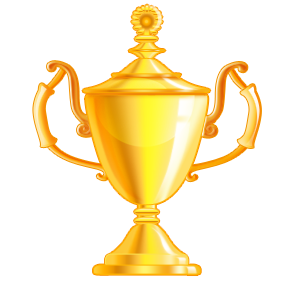 This week in Room 309 we began practicing literacy stations which the kids will be working in while I am instructing guided reading groups.  They will be reading to a partner, reading to themselves, writing lots of different pieces, and doing lots of word work activities with the words they are learning. They also worked on finding important parts in the books they were reading and marking them with a sticky note so they could share them with their partners.  A lot of what they do is partner work, and they are learning to work cooperatively with another person.We had our first math unit test today on the number combinations to 10, missing partners and totals of numbers, greater than and less than number sentences, and ordering numbers.  Students have worked hard the past three weeks practicing these concepts with games and work sheets.  Thanks for helping them out at home.  Thanks to everyone for getting in the field trip permission slips and T-shirt orders.   I am not sure if the T –shirts will be ready for this trip, but we will have them for the others.  Students are completing their personal time lines and they will be displayed in the hallway soon.  We are looking forward to our trip to Hillsborough next Friday.  We will go to the Sheriff’s Department, Fire Station, historic Courthouse, History Museum, and visit a few other historic sites in Hillsborough.  Thanks to the parents who have offered to be chaperones for the trip.  It should be a fun day!CONGRATULATIONS TERRIFIC KIDS!!The character trait for September is RESPECT.  Join me in congratulating the following students who were chosen by the teachers or voted on by their classmates for the award:  Juan  Ramirez  Grimaldi                      Shaelee   Parsons                   Joseph   Lopez               Aaliyah   Gattis                                                           UPCOMING EVENTS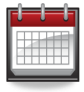 Friday, September 26th – Interim ReportsThursday, October 2nd – Historical Society Program on Native American ArtifactsFriday, October 3rd – Historic Hillsborough field trip Friday, October 10th  - New Hope Elementary Latino Festival  5:00 – 8:00Friday, November 7th – Fall FestivalITEMS NEEDED BY THE CLASSBasketballs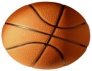 White card stockColored copy paperThanks for all you do for the class.  We appreciate your continued support and encouragement of our Champion  Class!! 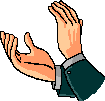  CHARLA DE CAMPEONES 26/09/14        Esta semana en la Sala 309 que comenzó a practicar estaciones de alfabetización que los niños van a trabajar mientras yo estoy instruyendo grupos de lectura guiada. Ellos van a leer a un compañero, la lectura para ellos mismos, escribir un montón de diferentes piezas, y haciendo un montón de actividades de trabajo de palabras con las palabras que están aprendiendo. También trabajaron en la búsqueda de las piezas importantes en los libros que estaban leyendo y marcándolos con una nota adhesiva para que pudieran compartir con sus parejas. Mucho de lo que hacen es trabajo en pareja, y ellos están aprendiendo a trabajar en cooperación con otra persona.        Tuvimos nuestra primera prueba de la unidad de matemáticas hoy en las combinaciones de números hasta 10, los socios y los totales de los números, mayor que y menos de oraciones numéricas y números de pedido faltante. Los estudiantes han trabajado duro las últimas tres semanas la práctica de estos conceptos con juegos y hojas de trabajo. Gracias por ayudarnos a cabo en casa.       Gracias a todos por conseguir en los formularios de permiso de excursiones y pedidos de camisetas. No estoy seguro de si los -SHIRTS T estarán listos para este viaje, pero vamos a tenerlos para los demás. Los estudiantes están completando sus líneas de tiempo personales y que sean exhibidas en el pasillo pronto. Estamos mirando adelante a nuestro viaje a Hillsborough próximo viernes. Vamos a ir a la oficina del sheriff, Parque de bomberos, del palacio de justicia histórica, Museo de Historia, y visitar algunos otros lugares históricos en Hillsborough. Gracias a los padres que se han ofrecido para ser acompañantes para el viaje. Debería ser un día de diversión! FELICIDADES NIÑOS FABULOSOS !! El rasgo de carácter de septiembre es RESPETO. Únete a mí para felicitar a los siguientes estudiantes que fueron elegidos por los profesores o votados por sus compañeros de clase para el premio:                      Juan Ramírez Grimaldi                         Shaelee Parsons                         José  López                        Aaliyah  Gattis                      PRÓXIMOS EVENTOS • Viernes, 26 de septiembre - informes provisionales • Jueves, 02 de octubre - Programa de la Sociedad Histórica de Los artefactos nativos americanos • Viernes, 03 de octubre - Histórico viaje de campo de Hillsborough • Viernes, 10 de octubre - New Hope Festival Primaria Latino 05:00-08:00 • Viernes, 07 de noviembre - Festival de Otoño ELEMENTOS NECESARIOS POR LA CLASE • Basketballs  • cartulina blanca • papel de copia de color Gracias por todo lo que hacen para la clase. Apreciamos su continuo apoyo y aliento de nuestra Clase Campeones !!  